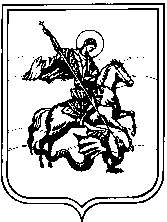 АДМИНИСТРАЦИЯСЕЛЬСКОГО ПОСЕЛЕНИЯДЕРЕВНЯ ВЕРХОВЬЕ	                          Жуковского районаКалужской областиПОСТАНОВЛЕНИЕд. Верховьеот «25» марта 2024 г.									№ 102В соответствии со ст. 46 Градостроительного кодекса РФ, рассмотрев Протокол публичных слушаний по проекту межевания территории д. Верховье, включающей земельные участки с кадастровыми номерами 40:07:100201:859, 40:07:100201:639, 40:07:100201:640, проведенных 19.03.2024 г. и заключение о результатах публичных слушаний по проекту, администрацияПОСТАНОВЛЯЕТ:Утвердить проект межевания территории д. Верховье, включающей земельные участки с кадастровыми номерами 40:07:100201:859, 40:07:100201:639, 40:07:100201:640.Опубликовать настоящее Постановление в газете «Жуковский вестник» и разместить на официальном сайте администрации сельского поселения д. Верховье в сети «Интернет».Контроль за выполнением настоящего Постановления оставляю за собой.Глава администрации сельского поселения деревня Верховье						            А.В. Леонтьев«Об утверждении проекта межевания территории д. Верховье, включающей земельные участки с кадастровыми номерами 40:07:100201:859, 40:07:100201:639,  40:07:100201:640»